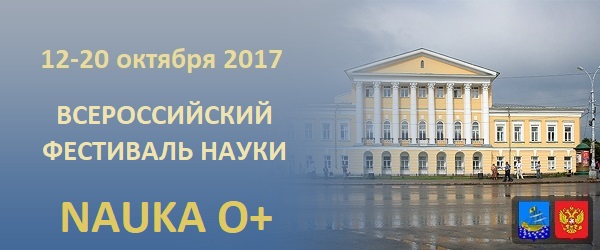 Уважаемые педагоги-музыканты!18 октября 2017 г. на базе кафедры музыки института культуры и искусств Костромского государственного университета традиционно будут проходить открытые творческие и научно-методические мероприятия в рамках VII Всероссийского фестиваля науки. Приглашаем Вас и обучающихся принять в них участие в качестве слушателей (на бесплатной основе). Место проведения всех мероприятий: Кострома, ул. Пятницкая, д.2/18, КГУ, корпус «Б», ауд. 24 (концертный зал Института культуры и искусств).По окончании мероприятий вам будет выдана справка об участии в Фестивале науки в качестве слушателя (объем 8 ч.). Просим заранее сообщить о Вашем присутствии на мероприятиях следующим сообщением: «ФИО преподавателя, учебное заведение, количество учащихся» на эл.почту: tludanova@yandex.ruС уважением,зав. кафедрой музыки КГУ,канд. пед. наук, доцент     Ахлестина Алла Юрьевнарабочий тел. 39-16-22ДатаМероприятиеКатегория слушателей18.10.17 13.00-14.20«РАБОТА НАД ХУДОЖЕСТВЕННЫМ ОБРАЗОМ ФОРТЕПИАННОЙ МУЗЫКИ КОМПОЗИТОРОВ-РОМАНТИКОВ» – методический семинар профессора кафедры музыки КГУ Юрия Ивановича Крючкова. Будут рассмотрены особенности интерпретации фортепианной музыки (на примере цикла «Бабочки» Р. Шумана)СтудентыСпециалисты 18.10.17 14.30-15.30«ГЛАВНАЯ НОТА» – творческая встреча-концерт с Галиной Константиновной Кадыковой – учителем музыки МБОУ города Костромы «Гимназия №15», председателем Ассоциации самодеятельных авторов города Костромы, выпускницей музыкально-педагогического факультета КГУ им. Н.А. Некрасова. Автор представит программу, посвященную 865-летнему юбилею г. Костромы. Участники программы:Ансамбль русской и фольклорной песни «Млада» (рук. Д. А. Тюрина);Вокальный ансамбль преподавателей «Нежность» (рук. Е. Н. Просвирова);Вокальный ансамбль «Улыбка» (рук. И. М. Крапивина);Вокальный ансамбль «Мир Чудес» (рук. М. С. Захарова);Полина Чиркина – победитель конкурса «Синяя птица», лауреат Дельфийских игр (преп. Е. Б. Толмачева);Анна Борисова – студентка института культуры и искусств КГУ.Школьники СтудентыСпециалистыОбщественность города18.10.17 16.00-17.30«ОТ КЛАССИКИ ДО ЭСТРАДЫ» – концертная программа. Прозвучат классические и эстрадные произведения различных жанров и эпох. Участники концерта:Хор КГУ «Глория» (худ. рук. и дирижер Заслуженный деятель искусств РФ, профессор М.Л. Жулябина);Вокальный ансамбль «Юнион» (рук. доцент Александрова Е. В.);Военный оркестра Военной академии РХБ защиты и инженерных войск им. Маршала Советского Союза С.К.Тимошенко (худ. рук. и дирижер Эдуард Клейн);Камерный оркестр МБУДО города Костромы «Детская музыкальная школа №9» (рук.  Татьяна Скворцова);Юрий Крючков (фортепиано);Юлия Ильющенко (фортепиано);Елена Сокольская (вокал);Анна Борисова (вокал);Светлана Сидорова (домра);Светлана Зиновьева (скрипка);Ирина Новикова (фортепиано).Школьники СтудентыСпециалистыОбщественность города